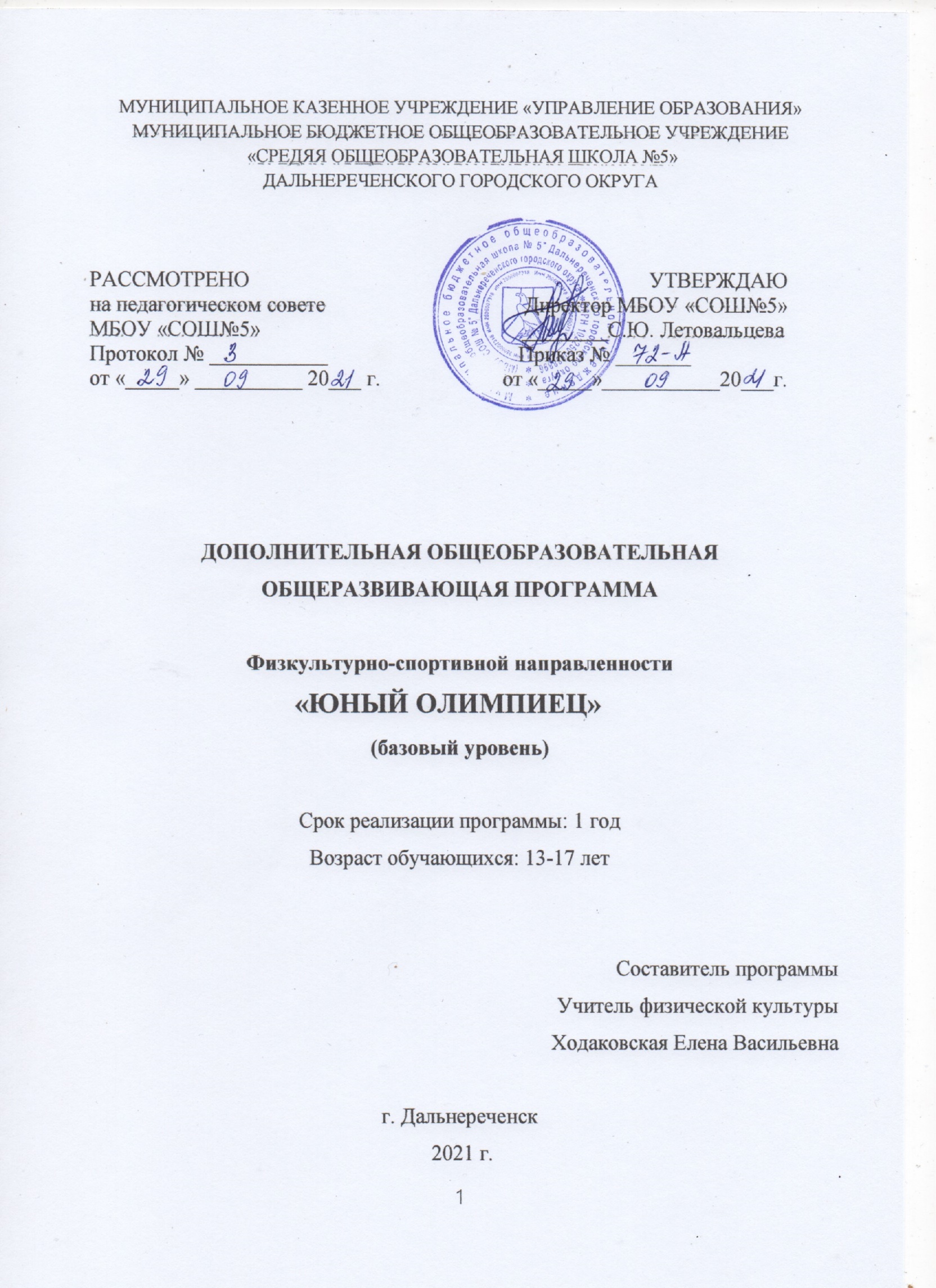 Раздел № 1. ОСНОВНЫЕ ХАРАКТЕРИСТИКИ ПРОГРАММЫПояснительная запискаВолейбол - очень популярная спортивная командная игра, в которой каждый игрок согласовывает свои действия с действиями партнеров. Различные функции игроков обязывают их постоянно взаимодействовать друг с другом для достижения общей цели. Эта особенность имеет важное значение для воспитания дружбы и товарищества, привычки подчинять свои действия интересам коллектива, повышает соревновательный азарт, воспитывает стойкость характера и закалку духа, развивает физические качества (быстрота, ловкость, сила, выносливость, гибкость).Программа составлена на основании нормативно-правовых документов, регулирующих деятельность учреждений дополнительного образования физкультурно-спортивной направленности:- Федеральный Закон РФ от 29.12.2012 № 273-ФЗ «Об образовании в Российской Федерации» (с изменениями и дополнениями);- Приказ Министерства Просвещения Российской Федерации от 9 ноября 2018 г. №196 «Об утверждении Порядка организации и осуществления образовательной деятельности по дополнительным общеобразовательным программам»; - Постановление Главного государственного санитарного врача РФ от 28.09.2020 г. № 28 «ОБ утверждении санитарных правил СП 2.4. 3648-20 «Санитарно-эпидемиологические требования к организациям воспитания и обучения, отдыха и оздоровления детей и молодежи».        Актуальность программы в том, что она направлена не только на получение детьми образовательных знаний, умений и навыков по волейболу, а обеспечивает организацию содержательного досуга, укрепление здоровья, удовлетворение потребности детей в активных формах познавательной деятельности и двигательной активности. Данная программа соответствует потребностям времени, так как учитывает специфику дополнительного образования и охватывает значительное количество желающих заниматься этим видом спорта, предъявляя посильные требования к занимающимся в процессе обучения. Программа даёт возможность детям на ранней стадии обучения приобщаться к здоровому образу жизни, обеспечивая тем самым всесторонний подход к воспитанию гармоничного человека средствами занятий волейболом.      Направленность программы: физкультурно-спортивная.      Уровень освоения: базовый.     Адресат программы: учащиеся 13- 17 лет, обучающиеся в МБОУ «СОШ №5»Особенности организации образовательного процесса      К обучению допускаются все желающие, не имеющие медицинских противопоказаний, получившие начальные знания, умения и навыки игры волейбол в школе.      Минимальное количество обучающихся в группах (девушек и юношей) 15 человек, максимальное – 30 человек.       Режим занятий: 2 академических часа, 1 раз в неделю.    Срок обучения по программе: 1 год, количество часов в год – 62.Цель и задачи программы     Цель программы: создание условий для сохранения и укрепления здоровья подрастающего поколения. Повысить двигательную активность учащихся. Формирование сборной команды школы для участия в городских соревнованиях.     Задачи программы:     Воспитательные:1. Воспитать позитивное отношение к здоровому и безопасномуобразу жизни.2. Воспитать чувство коллективизма, взаимопомощи и взаимовыручки.3. Воспитать дисциплинированность.     Развивающие:1. Развить начальные умения и навыки в выполнении физическихупражнений.2. Развить двигательные качества.3. Развить специальные физические качества, необходимыеволейболисту.     Обучающие:1. Обучить начальным знаниям в области физической культуры испорта, в частности в волейболе.2. Обучить правилам игры в волейбол.3. Обучить техническим приемам и тактическим действиям в волейболе.                                1.3 Содержание программыУчебный план базового уровня Содержание учебного плана 1. Раздел: Теоретическая подготовка1.1 Тема: Вводное занятие. Правила техники безопасности. Теория. Правила поведения в спортивном зале, техника безопасности на занятиях по волейболу.Практика. Игра с заданными действиями. Тема: Физическая культура и спорт. Развитие волейбола в России.Теория. Основные задачи физкультуры и спорта. Роль государства в   развитии спорта и физкультуры. Символы Российской Федерации. Российские спортсмены. Участие спортсменов волейболистов в Чемпионатах, Первенствах мира и ОИ. Российская школа волейбола. Правила игры в волейбол.1.3 Тема: Гигиенические знания, врачебный контроль и самоконтроль.Теория. Профилактика простудных и инфекционных заболеваний. Правила оказания первой медицинской помощи. Меры предупреждения травматизма на занятиях волейболом (потертости, ссадины, ушибы, вывихи, растяжения, переломы). Комплекс утренней гигиенической гимнастики. Дневник самонаблюдения.Практика. Использовать допустимые физические нагрузки, соотносить работу и отдых, восстановление понятия о спортивной форме, избегать переутомления, ведение дневника самонаблюдения.Тема: Правила проведения и организации соревнований. Оборудование и   инвентарь.Теория. Состав и работа судей, состав бригад и отдельных судей в волейболе. Порядок участия в соревнованиях. Правила проведения соревнований. Оборудование и инвентарь.Практика. Участие в соревнованиях.2. Раздел: Общая физическая подготовкаТема: Общеподготовительные упражнения. Строевые упражнения.Теория. Значение физической культуры для укрепления здоровья, физического развития. Изучение понятий: шеренга, колонна, фланг, интервал, дистанция.Практика. Перестроения: в одну, две шеренги, в колонну по одному, по два. Сомкнутый и разомкнутый строй. Виды размыкания. Построение, выравнивание строя, расчёт по строю, повороты на месте. Переход на ходьбу и бег, на шаг. Остановка. Изменение скорости движения строя.  Тема: Упражнения для мышц рук и плечевого пояса.Теория.  Краткий обзор состояния и развития волейбола. Практика. Упражнения из различных исходных положений (в основной стойке, на коленях, сидя, лёжа) – сгибание и разгибание рук, вращения, махи, отведение и приведение, рывки одновременно обеими руками и разновременно, то же во время ходьбы и бега. Упражнения в парах. Упражнения с мячами, с набивными мячами, с гимнастическими палками, гантелями.   Тема: Упражнения для мышц ног.Теория. Краткие сведения о строении и функциях организма человека и влияние на него физических упражнений. Практика. Поднимание на носки, сгибание ног в тазобедренных суставах, приседания, отведения, приведения и махи ногой в переднем, заднем и боковом направлениях, выпады, пружинистые покачивания в выпаде, подскоки из различных исходных положений ног (вместе, на ширине плеч, одна впереди другой), ходьба, бег, сгибание и разгибание ног в смешанных висах и упорах, прыжки. Упражнения с набивными мячами (приседания, выпады, прыжки, поскоки); упражнения с гантелями (бег, прыжки, приседания), упражнения на снарядах, гимнастической скамейке, на тренажерах, упражнения со скакалкой. Тема: Упражнения для мышц шеи и туловищаТеория. Характеристика физического развития и развития двигательных качеств волейболистов. Практика. Наклоны, вращения, повороты головы, наклоны туловища, круговые вращения туловищем, повороты туловища, поднимание прямых и согнутых ног в положении лёжа на спине, из положения лёжа на спине переход в положение сидя, смешанные упоры в положении лицом и спиной вниз, угол из исходного положения лёжа, сидя в положении виса, различные сочетания этих движений, упражнения в парах, упражнения с предметами, на гимнастических снарядах, тренажерах. 2.5 Тема: Упражнения для всех групп мышцТеория. Физические упражнения как средство физической культуры.Практика. Упражнения с короткой и длинной скакалкой, гантелями, набивными мячами.2.6 Тема: Легкоатлетические упражненияТеория. Основные средства легкой атлетики. Виды легкой атлетики.Практика. Бег 30, 60, 100 м. Кросс. Челночный бег. Упражнения для развития прыгучести. Упражнения с отягощением (выпрыгивание, приседания, броски набивного мяча, упражнения с эспандером). Метания. 2.7 Тема. Подвижные игры       Теория. Применение подвижных игр с элементами волейбола для повышения уровня функциональных возможностей организма.      Практика. Подвижные игры: «Гонка мячей», «Вызов номеров», «Снайпер», «Чехарда», «Салки», «Передай другому», «Девятый метр», эстафеты с мячом.3.Раздел: Специальная физическая подготовкаТема: Упражнения для развития силыТеория. Изучение упражнений для развития силы.Практика. Упражнения с преодолением собственного веса: подтягивание из виса, отжимание в упоре, приседания на одной и двух ногах. Преодоление веса и сопротивления партнёра. Переноска и перекладывание груза. Перетягивание каната. Упражнения на гимнастической стенке. Упражнения с набивными мячами.  Тема: Упражнения для развития быстроты      Теория. Основы техники бега.Практика. Повторный бег по дистанции от 30 до100 м со старта и с ходу с максимальной скоростью. Бег за лидером (более быстрый спортсмен). Бег с гандикапом с задачей догнать партнёра. Выполнение общеразвивающих упражнений в максимальном темпе.  Тема: Упражнения для развития гибкостиТеория. Значение гибкости для опорно-двигательного аппарата.Практика. Общеразвивающие упражнения с широкой амплитудой движения. Упражнения с помощью партнёра (пассивные наклоны, отведение ног, рук до предела, шпагат). Упражнения с гимнастической палкой или сложенной вчетверо скакалкой: наклоны и повороты туловища с различными положениями предметов (вверх, вперед, вниз, за голову, за спину), перешагивание и перепрыгивание. Упражнения на гимнастической стенке, гимнастической скамейке.Тема: Упражнения для развития ловкостиТеория. Виды ловкости.Практика. Разнонаправленные движения рук и ног. Кувырки вперёд, назад. Перевороты вперёд в стороны, назад. Стойки на лопатках.  Упражнения в равновесии на гимнастической скамейке. Жонглирование двумя-тремя теннисными мячами. Метание мячей в цель. Метание после кувырков, поворотов.   Тема: Упражнения для развития скоростно-силовых качествТеория. Понятие скоростно-силовых качеств.Практика. Прыжки в высоту через препятствия, в длину с места, многократные прыжки с ноги на ногу, на двух ногах. Перепрыгивание предметов (скамеек, мячей и др.), «чехарда». Бег и прыжки по лестнице вверх и вниз. Игры с отягощениями. Эстафеты комбинированные с бегом, прыжками, метаниями. Групповые упражнения с гимнастической скамейкой.   Тема: Упражнения для развития выносливости     Теория. Причины переутомления.     Практика. Бег равномерный и переменный на 500, 800, 1000м. Кросс на дистанции для девушек до 3 км, для юношей до 5 км. Дозированный бег по пересечённой местности от 3 мин.  Спортивные игры на время: баскетбол, мини-футбол (для мальчиков и девочек).Тема: Упражнения для развития быстроты в волейболеТеория. Средства для развития быстроты.Практика. Бег на 5,10,15 и из различных исходных положений, бег с остановками и изменением направления, бег приставными, скрестными шагами. Упражнения с мячами в движении. Передвижения с мячами. Тема: Упражнения для развития качеств, необходимых при выполнении подач, приема и передач мячаТеория. Выдающиеся волейболисты. Практика. Сгибание и разгибание рук в лучезапястных суставах и круговые движения кистями, сжимание и разжимание пальцев рук (резиновые кольца, мяч). Упражнения с упором о стену, многократные броски и ловля набивного мяча, то же из различных положений.  Тема: Упражнения для развития игровой ловкости     Теория. Значение ловкости в волейболе.Практика. Подбрасывание и ловля мяча в ходьбе и беге, после поворота, кувырков. Броски мяча в стену с последующей ловлей. Прием мяча от стены после поворота, приседа, прыжка, перехода в положение сидя. Передача мяча, двумя руками сверху и снизу. Комбинированные упражнения, состоящие из бега, прыжков, ловли, передачи, прием. Бег с различной частотой шагов,  бег по разметкам с точной постановкой ступни (наступая на разметки, ставя ступни точно у линии). Эстафеты с прыжками, ловлей, передачей и бросками мяча. Перемещение партнёров в парах лицом друг к другу, сохраняя расстояние между ними 2-3 м.Тема: Упражнения для развития специальной выносливостиТеория. Средства развития специальной выносливости.Практика. Многократные повторения упражнений в беге, прыжках технико-тактических упражнениях с различной интенсивностью и различной продолжительностью работы и отдыха.  Учебные игры с заданиями.  Круговая тренировка (скоростно-силовая, специальная).Раздел: Техническая и тактическая подготовка  Тема: Техническая подготовка       Теория. Правила игры в волейбол. Основные сведения о технике игры. Практика. Выполнение технических элементов нападения и защиты. Техника нападения:           Перемещения и стойки: стойки основная, низкая; ходьба, бег, перемещение приставными шагами лицом, боком (правым, левым), спиной, вперед; двойной шаг, скачек вперед; остановка шагом; сочетание стоек и перемещений, способов перемещений;     Передачи: передача мяча сверху двумя руками: перед собой – на месте и после перемещения различными способами; с набрасывания партнера – на месте и после перемещения; в парах; в треугольнике: зоны 6-3-4, 6-3-2, 5-3-4, 1-3-2; передачи в стену и с изменением высоты и расстояния – на месте и в сочетании с перемещениями; на точность с собственного подбрасывания и партнера;          Отбивание мяча кулаком через сетку в непосредственной близости от нее стоя на площадке и в прыжке, после перемещения;          Подачи: нижняя прямая (боковая);  в стену – расстояние 6-9 м, отметка на высоте 2 м; через сетку – расстояние 6 м, 9 м; из-за лицевой линии в пределы площадки, правую, левую половины площадки;    Нападающие удары: прямой нападающий удар; ритм разбега в три шага; ударное движение кистью по мячу; удар через сетку по мячу, подброшенному партнером; удар с передачи.    Техника защиты:     Перемещения и стойки: то же, что в нападении, внимание низким стойкам; скоростные перемещения на площадке и вдоль сетки; сочетание перемещений      Прием сверху двумя руками: прием мяча после отскока от стены (расстояние 1-2м); после броска партнером через сетку (расстояние 4-6м); прием с нижней прямой подачи;     Прием снизу двумя руками: приём мяча наброшенного партнером – на месте и после перемещения; в парах направляя мяч вперед- вверх, над собой, один на месте, второй перемещается; «жонглирование» стоя на месте и в движении; прием подачи и первая передача в зону нападения;     Блокирование: одиночное блокирование в зонах 3, 2, 4; двойной блок.4.2 Тема: Тактическая подготовка       Теория. Правила соревнований.       Практика. Тактика нападения. Индивидуальные действия. Групповые действия. Командные действия. Тактика защиты. Индивидуальные действия.       Групповые действия. Командные действия5.Раздел: Интегральная и психологическая подготовка Тема: Интегральная и психологическая подготовка.Теория: Правила игры в волейбол, жесты судьи. Настрой на развитие морально-волевых качеств (смелости, настойчивости, выдержки, решительности, инициативности). Практика: Учебно-тренировочные игры.6.Раздел: Соревнования.     Тема:  Товарищеские встречи.Теория. Содержание и методика школьных игр.      Практика. Участие в соревнованиях, согласно календарному плану МБОУ «СОШ №5».7.Раздел:  Итоговое тестирование.     Тема: Контрольные  испытания.     Теория: Содержание и методика контрольных испытаний.     Практика: Сдача контрольных нормативов (тесты по ОФП).1.4 Планируемые результатыЛичностные результаты:- обучающийся будет активно включаться в общение и взаимодействие со сверстниками на принципах уважения и доброжелательности, взаимопомощи и сопереживания;- у обучающегося будет формироваться интерес к систематическим занятиям волейболом.Метапредметные результаты:- обучающийся будет знать, как правильно планировать, контролировать и объективно оценивать свои физические и практические действия в соответствии с поставленной задачей и условиями ее реализации;- обучающийся приобретет умение самостоятельно определять цели своего обучения, ставить для себя новые задачи.            Предметные результаты:- обучающийся будет знать правила безопасного поведения в спортивном зале, гигиенические требования при занятиях волейболом, влияние развития отдельных мышц и мышечных групп на технику выполнения упражнений;- обучающийся будет уметь пользоваться техническими приёмами волейбола;- обучающийся будет владеть спортивной терминологией, принятой в волейболе;- обучающийся будет показывать оптимальные результаты в тестировании двигательных способностей, соответствующие своим возрастным нормам;- обучающийся будет участвовать в соревнованиях (внутри секции) и в качестве зрителя на соревнованиях муниципального уровня.РАЗДЕЛ № 2. ОРГАНИЗАЦИОННО-ПЕДАГОГИЧЕСКИЕ УСЛОВИЯ 2.1 Условия реализации программыДля организации учебно-воспитательного процесса имеются игровой спортивный зал, раздевалки, медицинский кабинет для оказания первичной медицинской помощи.Спортивный зал (игровой)- 9 х18 м2, отвечающий санитарно-гигиеническим нормам и требованиям. Материально-техническое обеспечение2.2 Формы аттестации и оценочные материалыВ качестве аттестации используется метод тестирования. Критерии оценки результативности определяются по трем уровням результативности: высокий, средний, низкий и не должны противоречить следующим показателям:высокий уровень - успешное освоение обучающимся более 70% содержания образовательной программы;средний уровень - успешное освоение воспитанником от 50% до 70% содержания образовательной программы;низкий уровень - успешное освоение воспитанником менее 50% содержания образовательной программы.Аттестация (тестирование) обучающихся проводится 3 раза: входной контроль - начало обучения (октябрь), промежуточная аттестация – в конце 2 четверти (декабрь) и итоговый контроль- окончание обучения по программе (апрель-май).Проведение входного контроля и итоговой аттестации (тестирования) осуществляется педагогом, данные по каждому обучающемуся заносятся в протокол. Протоколы тестирования хранятся в образовательной организации.КОНТРОЛЬНЫЕ УПРАЖНЕНИЯ И ИХ ОЦЕНКА (ДЕВУШКИ)Нормативы по ОФП и СФПКОНТРОЛЬНЫЕ УПРАЖНЕНИЯ И ИХ ОЦЕНКА (ЮНОШИ)Нормативы по ОФП и СФПНормативы по технической подготовке (ЮНОШИ и ДЕВУШКИ)2.3 Методические материалыПрограмма основана на педагогических технологиях индивидуализации, игрового и группового обучения.Индивидуализация обучения предполагает дифференциацию учебного материала, разработку заданий различного уровня трудности и объёма, разработку системы мероприятий по организации процесса обучения в конкретных группах, учитывающих индивидуальные особенности каждого обучающегося.Образовательная технология разноуровнего обучения направлена на обеспечение равных возможностей получения качественного образования всем обучающимся с учётом разного уровня физической подготовки и физического развития. В основу образовательной технологии, заложена идея внутригрупповой дифференциации, так как группа комплектуется из детей разного уровня развития и неизбежно возникает необходимость индивидуального подхода при разно уровневом обучении.Каждого обучающегося необходимо сориентировать на доступный и подходящий для него результат, достижение которого должно восприниматься им и оцениваться педагогом, товарищами по группе, команде, родителями как успех, как победа ребенка над собой.Игровые и групповые технологии (технологии игры в группе) занимают важное место во многих учебных дисциплинах, так как сама игровая деятельность - это особая сфера образовательного процесса. Ценность игровой деятельности заключается в том, что она учитывает психолого-педагогическую природу ребенка и отвечает его возрастным особенностям, потребностям и интересам. Игра в группе, в команде формирует типовые навыки социального поведения, систему ценностей личности и группы, ориентирует на групповые и индивидуальные действия, поощряет стремление к успеху. Игры в команде, групповые технологии в тренировочном процессе дают возможность повысить интерес к виду спорта, сдружить коллектив, развить стремление к соревновательности, способствовать воспитанию упорства, смекалки, чувства ответственности, поощряют желание выполнять свое дело хорошо, лучше всех, и желание достичь успеха.В групповой деятельности, даже в обычной эстафете, так популярной на любых спортивных соревнованиях, можно моделировать развитие ситуации в зависимости от задач группы, распределение ролей, очередности выступления, поощрять творчество и взаимовыручку, находить ответы и решения на сложные ситуации и проблемы. Творческий потенциал ребят во время командной игры в волейбол вырастает в несколько раз по сравнению с занятиями, ориентированными только на выполнение индивидуальных упражнений. Групповые технологии - это выработка у учащихся острого желания действовать результативно.Групповые технологии на занятиях волейболом несут ряд функций: обучающие, воспитательные, развивающие, психотехнические, коммуникативные, развлекательные, релаксационные. Эти технологии позволяют более действенно обеспечить гармоничное сочетание умственных, физических и эмоциональных нагрузок, общее комфортное состояние человека, дать заряд положительных эмоций, снять негативный настрой, дать общий эффект радости от общения к успешному преодолению трудностей.Групповые технологии помогают восстановить физические и духовные силы, рождают спортивный здоровый азарт, дух команды, дух стремления к победе, чувство гордости за удачно проведенные соревнования.Подготовка юного волейболиста осуществляется путем обучения и тренировки, которые являются единым педагогическим процессом, направленным на формирование и закрепление определенных навыков, на достижение оптимального уровня физического развития и высоких спортивных результатов обучающимися. Успешное осуществление учебно - тренировочного процесса возможно при соблюдении принципа единства всех сторон подготовки.Дидактические материалы: инструктивные карты, задания, упражнения.2.4 Календарный учебный график2.5 Календарный план воспитательной работыСПИСОК ЛИТЕРАТУРЫ:Железняк 	Ю.Д., 	Портнова 	Ю.М. 	Спортивные 	игры. Совершенствование спортивного мастерства, - М.: «ФК и С», 2006. Жуков М.Н. Подвижные игры: Учеб.для студ. пед. вузов. - М.: Издательский центр «Академия», 2006. - 160 с.  Козырева Л. «Волейбол». Азбука спорта. М.: Физкультура и спорт, 2006.                   Литература для учащихсяВ.С. Родиченко. Твой олимпийский учебник: Учебн. Пособие для учреждений образования России.-15-е издание. и др.-М,ФИС 2006.144 с.Клещев Ю.Н. Юный волейболист. М.: Физкультура и спорт.2006.Фурманов А.Г. Волейбол на лужайке, в парке, во дворе. М.: Физкультура и спорт.2005.№п/пНаименование разделов и темКоличество часовКоличество часовКоличество часовФорма аттестации/ контроля№п/пНаименование разделов и темВсегоТео-рияПрак-тикаФорма аттестации/ контроля1.Теоретическая подготовка441.1Вводное занятие. Инструктаж по ТБ. Правила игры волейболВ процессе учебно-тренировочных занятийВ процессе учебно-тренировочных занятийВ процессе учебно-тренировочных занятий Тематический(опрос)1.2Физическая культура и спорт. Развитие волейбола в России.В процессе учебно-тренировочных занятийВ процессе учебно-тренировочных занятийВ процессе учебно-тренировочных занятий Тематический(опрос)1.3Гигиенические знания, врачебный контроль и самоконтроль. В процессе учебно-тренировочных занятийВ процессе учебно-тренировочных занятийВ процессе учебно-тренировочных занятийТематический (опрос)1.4Правила проведения и организации соревнований. Оборудование и инвентарь.В процессе учебно-тренировочных занятийВ процессе учебно-тренировочных занятийВ процессе учебно-тренировочных занятийТематический (опрос)2.Общая физическая подготовка716Текущий2.1Общеподготовительные упражнения. Строевые упражнения10,140,85Текущий 2.2Упражнения для мышц рук и плечевого пояса10,140,85Текущий 2.3Упражнения для мышц ног10,140,85Текущий2.4Упражнения для мышц шеи и туловища10,140,85Текущий 2.5Упражнения для всех групп мышц10,140,85Текущий2.6Легкоатлетические упражнения10,140,85Текущий2.7Подвижные игры10,140,85Текущий3.Специальная физическая подготовка100,259,753.1Упражнения для развитиясилы10,0250,97Текущий 3.2Упражнения для развития быстроты10,0250,97Текущий 3.3Упражнения для развития гибкости10,0250,97Текущий 3.4Упражнения для развития ловкости10,0250,97Текущий 3.5Упражнения для развития скоростно-силовых качеств10,0250,97Текущий 3.6Упражнения для развития выносливости10,0250,97Текущий3.7Упражнения для развития быстроты в волейболе10,0250,97Текущий3.8Упражнения для развития качеств, необходимых при выполнении подач, приема и передач мяча 10,0250,97Текущий 3.9Упражнения для развития игровой ловкости10,0250,97Текущий 3.10Упражнения для развития специальной выносливости10,0250,97Текущий 4.Техническая и тактическая подготовка 300,2529,754.1Техническая подготовка150,12514,87Текущий 4.2Тактическая подготовка150,12514,87Текущий 5.Интегральная и психологическая подготовка30,252,756.Соревнования(игры и товарищеские встречи)По плану спортивно-массовых мероприятий МБОУ «СОШ №5»6 часовПо плану спортивно-массовых мероприятий МБОУ «СОШ №5»6 часовПо плану спортивно-массовых мероприятий МБОУ «СОШ №5»6 часовПо плану спортивно-массовых мероприятий МБОУ «СОШ №5»6 часов7.Итоговое тестирование20,251,75Промежуточная Итого:62656№ 
п/пНаименование оборудования и спортивного инвентаряКол-во изделий Единица измерения1Площадка волейбольная 18 х 91штук2Сетка волейбольная1 штук3Мяч волейбольный10 штук4Перекладина навесная2 штук5Стенка шведская 1штук6Гимнастический мат 3штук7Секундомер1 штук8Скакалка гимнастическая15 штук9Скамейка гимнастическая5штук10Штанга1штук11Гантели спортивные (1кг, 2 кг, 3 кг)10  пар12Аптечка1  штукВозрастВИДЫ УПРАЖНЕНИЙВИДЫ УПРАЖНЕНИЙВИДЫ УПРАЖНЕНИЙВИДЫ УПРАЖНЕНИЙВИДЫ УПРАЖНЕНИЙВИДЫ УПРАЖНЕНИЙВИДЫ УПРАЖНЕНИЙВИДЫ УПРАЖНЕНИЙВИДЫ УПРАЖНЕНИЙВИДЫ УПРАЖНЕНИЙВИДЫ УПРАЖНЕНИЙВИДЫ УПРАЖНЕНИЙВИДЫ УПРАЖНЕНИЙВИДЫ УПРАЖНЕНИЙВИДЫ УПРАЖНЕНИЙВИДЫ УПРАЖНЕНИЙВозрастБег 30м (с)Бег 30м (с)Бег 30м (с)Прыжки в длину с места (см)Прыжки в длину с места (см)Прыжки в длину с места (см)Прыжки вверх с места со взмахом руками (см)Прыжки вверх с места со взмахом руками (см)Прыжки вверх с места со взмахом руками (см)Челночный бег 5х6 м (с)Челночный бег 5х6 м (с)Челночный бег 5х6 м (с)Бросок мяча 1 кг из-за головы двумя руками, м :-стояБросок мяча 1 кг из-за головы двумя руками, м :-стояБросок мяча 1 кг из-за головы двумя руками, м :-стояВозрастНизкийуровеньСреднийуровеньВысокийуровеньНизкийуровеньСреднийуровеньВысокийуровеньНизкийуровеньСреднийуровеньВысокийуровеньНизкийуровеньСреднийуровеньВысокийуровеньНизкийуровеньСреднийуровеньВысокийуровень13 лет6.3-6.46.1-6.25.914015519044454612.3-12.511.9-12.211.85.05.56.014 лет6.05.95.814516019548495012.0-12.311.7-11.911.65.56.06.515 лет5.95.85.715016020050515211.9-12.211.6-11.811.56.57.07.516 лет5.45.55.617016020553545511.8-12.111.5-11.711.47.07.58.017 лет5.25.35.516517021058596011.7-12.011.4-11.611.38.08.59.0ВозрастВИДЫ УПРАЖНЕНИЙВИДЫ УПРАЖНЕНИЙВИДЫ УПРАЖНЕНИЙВИДЫ УПРАЖНЕНИЙВИДЫ УПРАЖНЕНИЙВИДЫ УПРАЖНЕНИЙВИДЫ УПРАЖНЕНИЙВИДЫ УПРАЖНЕНИЙВИДЫ УПРАЖНЕНИЙВИДЫ УПРАЖНЕНИЙВИДЫ УПРАЖНЕНИЙВИДЫ УПРАЖНЕНИЙВИДЫ УПРАЖНЕНИЙВИДЫ УПРАЖНЕНИЙВИДЫ УПРАЖНЕНИЙВозрастБег 30м (с)Бег 30м (с)Бег 30м (с)Прыжки в длину с места (см)Прыжки в длину с места (см)Прыжки в длину с места (см)Прыжки вверх с места со взмахом руками (см)Прыжки вверх с места со взмахом руками (см)Прыжки вверх с места со взмахом руками (см)Челночный бег 5х6 м (с)Челночный бег 5х6 м (с)Челночный бег 5х6 м (с)Бросок мяча 1 кг из-за головы двумя руками, м:- стояБросок мяча 1 кг из-за головы двумя руками, м:- стояБросок мяча 1 кг из-за головы двумя руками, м:- стояВозрастНизкийуровеньСреднийуровеньВысокийуровеньНизкийуровеньСреднийуровеньВысокийуровеньНизкийуровеньСреднийуровеньВысокийуровеньНизкийуровеньСреднийуровеньВысокийуровеньНизкийуровеньСреднийуровеньВысокийуровень13 лет5.5-5.45.2-5.35.116016517025303511.4-11.811.0-11.310.97.07.58.014 лет5.4-5.35.1-5.25.017017518035404510.9-11.310.6-10.810.58.08.59.515 лет5.2-5.15.0-5.14.918018519045505510.6-11.010.3-10.510.28.59.510.516 лет5.1-5.04.9-5.04.819020021055606510.3-10.610.0-10.29.99.510.511.017 лет5.0-4.94.8-4.64.721022023065707510.0-10.39.7-9.99.610.511.011.5№п.пКонтрольные упражненияпоказателипоказатели№п.пКонтрольные упражненияюношидевушкидевушки№п.пКонтрольные упражненияВысокий уровеньСредний уровеньНизкий уровеньВысокий уровеньСредний уровеньНизкий уровень1Передача мяча(сверху, снизу) в парах3025202520152Подача мяча на точность(верхняя, нижняя)4324323Прием подачи из зоны 6 в зону 34324324Нападающий удар прямой из зоны 4 и 24324325Вторая передача (из зоны 3 в зону 4), (из зоны 2 в зону 4)432432Этапы образовательного процессаЭтапы образовательного процесса1 годПродолжительность учебного года, неделяПродолжительность учебного года, неделя62Количество учебных днейКоличество учебных дней62Продолжительность учебных периодов1 полугодие01.10.2021 – 30.12.20212 полугодие10.01.2022 – 31.05.2022Возраст детей, летВозраст детей, лет13-17Продолжительность занятия, часПродолжительность занятия, часДва академических часа (90 минут)Режим занятияРежим занятия1 раз/недГодовая учебная нагрузка, часГодовая учебная нагрузка, час6СрокипроведенияТемаОбъемОктябрь Беседа :»Что такое здоровье.»Беседа о правилах поведения при угрозе террористического акта.НоябрьБеседа-викторина о правилах дорожного движения.Беседа «Как бороться с конфликтами».Участие в мероприятиях учреждения.ДекабрьБеседа о правилах безопасного поведения на дорогах и в транспорте.Беседа об опасности использования пиротехнических средств и взрывчатых веществ.Участие в мероприятиях учреждения.ЯнварьБеседы по профилактике простудных заболеваний.Беседа «Как стать чемпионом для себя.»Участие в мероприятиях учреждения.ФевральБеседа о здоровом образе жизниСпортивное мероприятие, посвященное Дню защитника Отечества.Март Беседа «Компьютер – друг или враг?».Спортивное мероприятие, посвященное Международному женскому дню 8 марта. АпрельВсемирный день здоровья..Беседа «Правильное питание в подростковом возрасте».Беседа «Спорт, каким он нужен миру»Май.Беседа «Мы живы, пока жива память»Участие в праздничном шествии, посвященном Дню Победы.Работа с родителями.